Mettez en forme le Curriculum Vitae suivant, selon le modèle en page 2.Joe Dalton Cellule 41, rue du Pénitencier Westown U.S.AChef de gang – Petit mais teigneuxCompétencesExplosifs :Dynamite / TNT / Nitroglycérine	niveau expertArmes à feux :Deux revolvers / tir à cheval	niveau expertCommunication :Effrayant à souhaitTrès vulgaireFormation1912 : expulsion de la maternelleExpériences professionnelles1913 : première incarcération pour vol de bonbons (6 mois)1914-1916 : 12 attaques de banques et 5 diligences avec le Gang dit « Les culottes courtes1916-1930 : Création puis direction du gang des Daltons. 272 diligences, 123 banques, 654 meurtres, 79 duels, 15 ans d’incarcérations (sur 1654 ans de condamnation), 98 évasions.LanguesMauvaise langueLangue de vipèreDiversDéteste Lucky Luke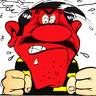 Joe DaltonCellule 41, rue du PénitencierWestownU.S.AChef de gang – Petit mais teigneuxCompétencesExplosifs :Dynamite / TNT / Nitroglycérine	niveau expertArmes à feux :Deux revolvers / tir à cheval	niveau expertCommunication :Effrayant à souhaitTrès vulgaireFormation1912 : expulsion de la maternelleExpériences professionnelles1913 : première incarcération pour vol de bonbons (6 mois)1914-1916 : 12 attaques de banques et 5 diligences avec le Gang dit « Les culottes courtes »1916-1930 : Création puis direction du gang des Daltons. 272 diligences, 123 banques, 654 meurtres, 79 duels, 15 ans d’incarcérations (sur 1654 ans de condamnation), 98 évasions.LanguesMauvaise langueLangue de vipèreDiversDéteste Lucky Luke